Title: Lorem Ipsum is simply dummy text of the printing and typesetting industry.Author(s):Affiliation:Email address (to coincide with author's name): Abstract (150-200 words): Contrary to popular belief, Lorem Ipsum is not simply random text. It has roots in a piece of classical Latin literature from 45 BC, making it over 2000 years old. Richard McClintock, a Latin professor at Hampden-Sydney College in Virginia, looked up one of the more obscure Latin words, consectetur, from a Lorem Ipsum passage, and going through the cites of the word in classical literature, discovered the undoubtable source. Lorem Ipsum comes from sections 1.10.32 and 1.10.33 of "de Finibus Bonorum et Malorum" (The Extremes of Good and Evil) by Cicero, written in 45 BC. This book is a treatise on the theory of ethics, very popular during the Renaissance. The first line of Lorem Ipsum, "Lorem ipsum dolor sit amet..", comes from a line in section 1.10.32.The standard chunk of Lorem Ipsum used since the 1500s is reproduced below for those interested. Sections 1.10.32 and 1.10.33 from "de Finibus Bonorum et Malorum" by Cicero are also reproduced in their exact original form, accompanied by English versions from the 1914 translation by H. Rackham.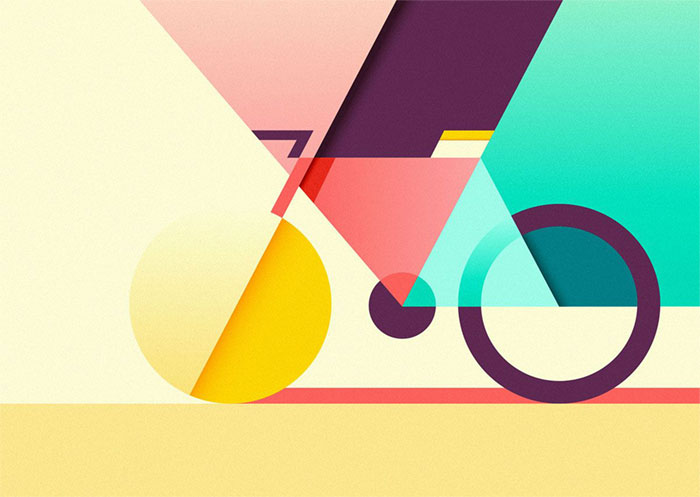 Figure 1. Ut venenatis tellus in metus vulputate eu. Duis at tellus at urna condimentum. Image 150 dpi.  Caption set in 9pt italics, Merriweather SansKeywords (5):Introduction (200 words): Lorem ipsum dolor sit amet, consectetur adipiscing elit. Suspendisse sed gravida lacus, quis pharetra purus. Nullam nec tincidunt turpis. Praesent ornare turpis elit, eu ullamcorper sem posuere eu. Maecenas dui tellus, ullamcorper id faucibus eu, imperdiet in dui. Vestibulum ut eleifend urna. Nam tempus lacus at rhoncus tincidunt. In in quam id mi facilisis consequat. Duis bibendum libero nunc, ut porta massa ultricies hendrerit. Nam malesuada vel ipsum id interdum. Nunc mattis aliquet urna, eu accumsan nisi efficitur id. Ut interdum orci aliquam, scelerisque elit et, lobortis massa. Vestibulum ut neque quis dui dapibus sodales id pretium quam. Proin euismod nec diam at faucibus. Pellentesque pretium pellentesque elit et maximus. Nunc egestas in justo id maximus. Ut tincidunt orci eget elementum tempus. Nam viverra velit sed purus placerat, varius rhoncus sem facilisis. Nulla quis lacus lorem. Sed sit amet sapien eget leo venenatis tincidunt. Duis lacinia lectus eget quam sodales, in finibus turpis commodo. Vivamus imperdiet porta leo ac fermentum. Ut vulputate, nunc molestie commodo vulputate, ex ex fringilla tortor, in ullamcorper velit sem non mi. Ut tristique porttitor laoreet. Quisque et facilisis urna, eu congue lorem. Duis vestibulum eu dolor id placerat. Aliquam tortor lacus, tempor eget dapibus eget, convallis vitae erat. Donec dignissim pulvinar lectus, eget commodo lacus sodales id. Maecenas ut nulla sed mauris tempor eleifend nec sed nunc. Vivamus tempor mattis orci, sit amet faucibus urna scelerisque nec. Praesent vel convallis tortor. Maecenas semper consequat ipsum, ac euismod metus ultrices eget. Curabitur vitae est eget leo laoreet scelerisque vitae blandit erat. Pellentesque sit amet quam a augue luctus mattis id id ex. Donec sed elementum neque. Vivamus euismod odio ut ultricies mollis. Integer molestie semper elementum. Nam in rutrum nisl, sit amet mattis velit. Etiam quis imperdiet lectus. Nam pharetra, arcu nec laoreet gravida, velit velit molestie tellus, ut vulputate odio magna sed leo. Etiam ornare, est eu ornare consectetur, orci tortor interdum mauris, eget sollicitudin nibh odio ut urna. Suspendisse eu turpis sit amet elit sodales vehicula at in velit. Mauris non libero ut augue mollis tempor. Quisque vestibulum ante id ipsum commodo tristique. Nunc nec aliquam arcu. Ut nec ante vel purus pharetra mattis vel in lacus. Pellentesque commodo elit sed euismod dapibus. In quis varius nulla. Integer at massa enim. Sed ultricies nibh vitae luctus euismod.Figure 2 Ut venenatis tellus in metus vulputate eu. Duis at tellus at urna condimentum. Image 150 dpi.  Caption set in 9pt italics, Merriweather SansProblem Statement (200–300 words): Lorem ipsum dolor sit amet, consectetur adipiscing elit. Suspendisse sed gravida lacus, quis pharetra purus. Nullam nec tincidunt turpis. Praesent ornare turpis elit, eu ullamcorper sem posuere eu. Maecenas dui tellus, ullamcorper id faucibus eu, imperdiet in dui. Vestibulum ut eleifend urna. Nam tempus lacus at rhoncus tincidunt. In in quam id mi facilisis consequat. Duis bibendum libero nunc, ut porta massa ultricies hendrerit. Nam malesuada vel ipsum id interdum. Nunc mattis aliquet urna, eu accumsan nisi efficitur id. Ut interdum orci aliquam, scelerisque elit et, lobortis massa. Vestibulum ut neque quis dui dapibus sodales id pretium quam. Proin euismod nec diam at faucibus. Pellentesque pretium pellentesque elit et maximus. Nunc egestas in justo id maximus. Ut tincidunt orci eget elementum tempus. Nam viverra velit sed purus placerat, varius rhoncus sem facilisis. Nulla quis lacus lorem. Sed sit amet sapien eget leo venenatis tincidunt. Duis lacinia lectus eget quam sodales, in finibus turpis commodo. Vivamus imperdiet porta leo ac fermentum. Ut vulputate, nunc molestie commodo vulputate, ex ex fringilla tortor, in ullamcorper velit sem non mi. Ut tristique porttitor laoreet. Quisque et facilisis urna, eu congue lorem. Duis vestibulum eu dolor id placerat. Aliquam tortor lacus, tempor eget dapibus eget, convallis vitae erat. Donec dignissim pulvinar lectus, eget commodo lacus sodales id. Maecenas ut nulla sed mauris tempor eleifend nec sed nunc. Vivamus tempor mattis orci, sit amet faucibus urna scelerisque nec. Praesent vel convallis tortor. Maecenas semper consequat ipsum, ac euismod metus ultrices eget. Curabitur vitae est eget leo laoreet scelerisque vitae blandit erat. Pellentesque sit amet quam a augue luctus mattis id id ex. Donec sed elementum neque. Vivamus euismod odio ut ultricies mollis. Integer molestie semper elementum. Nam in rutrum nisl, sit amet mattis velit. Figure 3 Ut venenatis tellus in metus vulputate eu. Duis at tellus at urna condimentum. Image 150 dpi.  Caption set in 9pt italics, Merriweather SansLiterature Review (300–400 words): Lorem ipsum dolor sit amet, consectetur adipiscing elit. Suspendisse sed gravida lacus, quis pharetra purus. Nullam nec tincidunt turpis. Praesent ornare turpis elit, eu ullamcorper sem posuere eu. Maecenas dui tellus, ullamcorper id faucibus eu, imperdiet in dui. Vestibulum ut eleifend urna. Nam tempus lacus at rhoncus tincidunt. In in quam id mi facilisis consequat. Duis bibendum libero nunc, ut porta massa ultricies hendrerit. Nam malesuada vel ipsum id interdum. Nunc mattis aliquet urna, eu accumsan nisi efficitur id. Ut interdum orci aliquam, scelerisque elit et, lobortis massa. Vestibulum ut neque quis dui dapibus sodales id pretium quam. Proin euismod nec diam at faucibus. Pellentesque pretium pellentesque elit et maximus. Nunc egestas in justo id maximus. Ut tincidunt orci eget elementum tempus. Nam viverra velit sed purus placerat, varius rhoncus sem facilisis. Nulla quis lacus lorem. Sed sit amet sapien eget leo venenatis tincidunt. Duis lacinia lectus eget quam sodales, in finibus turpis commodo. Vivamus imperdiet porta leo ac fermentum. Ut vulputate, nunc molestie commodo vulputate, ex ex fringilla tortor, in ullamcorper velit sem non mi. Ut tristique porttitor laoreet. Quisque et facilisis urna, eu congue lorem. Duis vestibulum eu dolor id placerat. Aliquam tortor lacus, tempor eget dapibus eget, convallis vitae erat. Donec dignissim pulvinar lectus, eget commodo lacus sodales id. Maecenas ut nulla sed mauris tempor eleifend nec sed nunc. Vivamus tempor mattis orci, sit amet faucibus urna scelerisque nec. Praesent vel convallis tortor. Maecenas semper consequat ipsum, ac euismod metus ultrices eget. Curabitur vitae est eget leo laoreet scelerisque vitae blandit erat. Pellentesque sit amet quam a augue luctus mattis id id ex. Donec sed elementum neque. Vivamus euismod odio ut ultricies mollis. Integer molestie semper elementum. Nam in rutrum nisl, sit amet mattis velit. Methodology (350–500 words): Lorem ipsum dolor sit amet, consectetur adipiscing elit. Suspendisse sed gravida lacus, quis pharetra purus. Nullam nec tincidunt turpis. Praesent ornare turpis elit, eu ullamcorper sem posuere eu. Maecenas dui tellus, ullamcorper id faucibus eu, imperdiet in dui. Vestibulum ut eleifend urna. Nam tempus lacus at rhoncus tincidunt. In in quam id mi facilisis consequat. Duis bibendum libero nunc, ut porta massa ultricies hendrerit. Nam malesuada vel ipsum id interdum. Nunc mattis aliquet urna, eu accumsan nisi efficitur id. Ut interdum orci aliquam, scelerisque elit et, lobortis massa. Vestibulum ut neque quis dui dapibus sodales id pretium quam. Proin euismod nec diam at faucibus. Pellentesque pretium pellentesque elit et maximus. Nunc egestas in justo id maximus. Ut tincidunt orci eget elementum tempus. Nam viverra velit sed purus placerat, varius rhoncus sem facilisis. Nulla quis lacus lorem. Sed sit amet sapien eget leo venenatis tincidunt. Duis lacinia lectus eget quam sodales, in finibus turpis commodo. Vivamus imperdiet porta leo ac fermentum. Ut vulputate, nunc molestie commodo vulputate, ex ex fringilla tortor, in ullamcorper velit sem non mi. Ut tristique porttitor laoreet. Quisque et facilisis urna, eu congue lorem. Duis vestibulum eu dolor id placerat. Aliquam tortor lacus, tempor eget dapibus eget, convallis vitae erat. Donec dignissim pulvinar lectus, eget commodo lacus sodales id. Maecenas ut nulla sed mauris tempor eleifend nec sed nunc. Vivamus tempor mattis orci, sit amet faucibus urna scelerisque nec. Praesent vel convallis tortor. Maecenas semper consequat ipsum, ac euismod metus ultrices eget. Curabitur vitae est eget leo laoreet scelerisque vitae blandit erat. Pellentesque sit amet quam a augue luctus mattis id id ex. Donec sed elementum neque. Vivamus euismod odio ut ultricies mollis. Integer molestie semper elementum. Nam in rutrum nisl, sit amet mattis velit. Etiam quis imperdiet lectus. Nam pharetra, arcu nec laoreet gravida, velit velit molestie tellus, ut vulputate odio magna sed leo. Etiam ornare, est eu ornare consectetur, orci tortor interdum mauris, eget sollicitudin nibh odio ut urna. Suspendisse eu turpis sit amet elit sodales vehicula at in velit. Mauris non libero ut augue mollis tempor. Quisque vestibulum ante id ipsum commodo tristique. Nunc nec aliquam arcu. Ut nec ante vel purus pharetra mattis vel in lacus. Pellentesque commodo elit sed euismod dapibus. In quis varius nulla. Integer at massa enim. Sed ultricies nibh vitae luctus euismod.Findings and Discussion (500-700 words): Lorem ipsum dolor sit amet, consectetur adipiscing elit. Suspendisse sed gravida lacus, quis pharetra purus. Nullam nec tincidunt turpis. Praesent ornare turpis elit, eu ullamcorper sem posuere eu. Maecenas dui tellus, ullamcorper id faucibus eu, imperdiet in dui. Vestibulum ut eleifend urna. Nam tempus lacus at rhoncus tincidunt. In in quam id mi facilisis consequat. Duis bibendum libero nunc, ut porta massa ultricies hendrerit. Nam malesuada vel ipsum id interdum. Nunc mattis aliquet urna, eu accumsan nisi efficitur id. Ut interdum orci aliquam, scelerisque elit et, lobortis massa. Vestibulum ut neque quis dui dapibus sodales id pretium quam. Proin euismod nec diam at faucibus. Pellentesque pretium pellentesque elit et maximus. Nunc egestas in justo id maximus. Ut tincidunt orci eget elementum tempus. Nam viverra velit sed purus placerat, varius rhoncus sem facilisis. Nulla quis lacus lorem. Sed sit amet sapien eget leo venenatis tincidunt. Duis lacinia lectus eget quam sodales, in finibus turpis commodo. Vivamus imperdiet porta leo ac fermentum. Ut vulputate, nunc molestie commodo vulputate, ex ex fringilla tortor, in ullamcorper velit sem non mi. Ut tristique porttitor laoreet. Quisque et facilisis urna, eu congue lorem. Duis vestibulum eu dolor id placerat. Aliquam tortor lacus, tempor eget dapibus eget, convallis vitae erat. Donec dignissim pulvinar lectus, eget commodo lacus sodales id. Maecenas ut nulla sed mauris tempor eleifend nec sed nunc. Vivamus tempor mattis orci, sit amet faucibus urna scelerisque nec. Praesent vel convallis tortor. Maecenas semper consequat ipsum, ac euismod metus ultrices eget. Curabitur vitae est eget leo laoreet scelerisque vitae blandit erat. Pellentesque sit amet quam a augue luctus mattis id id ex. Donec sed elementum neque. Vivamus euismod odio ut ultricies mollis. Integer molestie semper elementum. Nam in rutrum nisl, sit amet mattis velit. Etiam quis imperdiet lectus. Nam pharetra, arcu nec laoreet gravida, velit velit molestie tellus, ut vulputate odio magna sed leo. Etiam ornare, est eu ornare consectetur, orci tortor interdum mauris, eget sollicitudin nibh odio ut urna. Suspendisse eu turpis sit amet elit sodales vehicula at in velit. Mauris non libero ut augue mollis tempor. Quisque vestibulum ante id ipsum commodo tristique. Nunc nec aliquam arcu. Ut nec ante vel purus pharetra mattis vel in lacus. Pellentesque commodo elit sed euismod dapibus. In quis varius nulla. Integer at massa enim. Sed ultricies nibh vitae luctus euismod.Conclusion (300–500 words): Lorem ipsum dolor sit amet, consectetur adipiscing elit. Suspendisse sed gravida lacus, quis pharetra purus. Nullam nec tincidunt turpis. Praesent ornare turpis elit, eu ullamcorper sem posuere eu. Maecenas dui tellus, ullamcorper id faucibus eu, imperdiet in dui. Vestibulum ut eleifend urna. Nam tempus lacus at rhoncus tincidunt. In in quam id mi facilisis consequat. Duis bibendum libero nunc, ut porta massa ultricies hendrerit. Nam malesuada vel ipsum id interdum. Nunc mattis aliquet urna, eu accumsan nisi efficitur id. Ut interdum orci aliquam, scelerisque elit et, lobortis massa. Vestibulum ut neque quis dui dapibus sodales id pretium quam. Proin euismod nec diam at faucibus. Pellentesque pretium pellentesque elit et maximus. Nunc egestas in justo id maximus. Ut tincidunt orci eget elementum tempus. Nam viverra velit sed purus placerat, varius rhoncus sem facilisis. Nulla quis lacus lorem. Sed sit amet sapien eget leo venenatis tincidunt. Duis lacinia lectus eget quam sodales, in finibus turpis commodo. Vivamus imperdiet porta leo ac fermentum. Ut vulputate, nunc molestie commodo vulputate, ex ex fringilla tortor, in ullamcorper velit sem non mi. Ut tristique porttitor laoreet. Quisque et facilisis urna, eu congue lorem. Duis vestibulum eu dolor id placerat. Aliquam tortor lacus, tempor eget dapibus eget, convallis vitae erat. Donec dignissim pulvinar lectus, eget commodo lacus sodales id. Maecenas ut nulla sed mauris tempor eleifend nec sed nunc. Vivamus tempor mattis orci, sit amet faucibus urna scelerisque nec. Praesent vel convallis tortor. Maecenas semper consequat ipsum, ac euismod metus ultrices eget. Curabitur vitae est eget leo laoreet scelerisque vitae blandit erat. Pellentesque sit amet quam a augue luctus mattis id id ex. Donec sed elementum neque. Vivamus euismod odio ut ultricies mollis. Integer molestie semper elementum. Nam in rutrum nisl, sit amet mattis velit. Reference (APA format):American Educational Research Association. (1985). Standards for educational and psychological testing. American Psychological Association.Angus, J. (2006). Gorilla, gorilla, gorilla [wood veneers, nylon]. Art Gallery of Western Australia.Picture Credits (APA style):Appendices (For Visuals that require a full page—subject to page cap 16) Appendix 1 Aliquam eleifend mi in nulla posuere sollicitudin. Duis at tellus at urna condimentum mattis pellentesque. Nunc eget lorem dolor sed viverra ipsum. Volutpat est velit egestas dui id ornare arcu odio ut. Egestas erat imperdiet sed euismod nisi porta lorem mollis aliquam. Image 150 dpi.  Caption set in 9pt italics, Merriweather Sans